Warszawa, dn. 13.07.2022r.Sieć Badawcza Łukasiewicz -Instytut Tele- i Radiotechniczny													ul. Ratuszowa 1103-450 Warszawatel.: + 48 22 619 25 12faks: + 48 22 619 25 12michal.kalicki@itr.lukasiewicz.gov.pl www.itr.lukasiewicz.gov.pl ZAPYTANIE OFERTOWE nr 043?EZ/2022( dot.: wykonania detali )Zwracamy się z prośbą o przedstawienie oferty na wykonanie elementów wg tabeli oraz załączonych rysunków poglądowych.Wykonanie detali z materiału powierzonegowg. dokumentacji: M_B20, M_PU20,M_SU20, SR_632Przykładowe rysunki:1.2.                                                            3.						45.						67-11.						12 13.Uwaga: Rysunki mają wyłączenie charakter poglądowy.Szczegółowa dokumentacja zostanie udostępniona po przesłaniu klauzuli o poufności.Dostawca powinien posiadać kompleksowe możliwości obróbki. Wykorzystywane operacje przy wykonywaniu elementów:Obróbka CNC: frezowanie, toczenie, szlifowanieWykonanie gwintów w poz. 1-2 oraz w poz. 7-13Materiał i orientacyjne wymiary:poz.1  klocek ze stali , wymiary detali: 120x90x96mmpoz.2  pręt tytanowy fi50mm, wymiary detali: fi 50x52mm poz.3  pręt z brązu fi85mm, wymiary detali: fi 85x16mmpoz.4  pręt z brązu fi50mm, wymiary detali: fi50x20mmpoz.5  pręt teflonowy fi20mm, wymiary detali: fi20x40mmpoz.6  pręt tytanowy fi30mm, wymiary detali: fi24x8mmpoz.7  pręt tytanowy fi55mm, wymiary detali: fi55x140mmpoz.8  pręt tytanowy fi55mm, wymiary detali: fi55x140mmpoz.9  pręt tytanowy fi50mm, wymiary detali: fi50x140mmpoz.10  pręt tytanowy fi50mm, wymiary detali: fi50x140mmpoz.11 pręt tytanowy fi55mm, wymiary detali: fi51x140mmpoz.12 pręt stalowy fi40mm, wymiary detali: fi40x140mmpoz.13 pręt stalowy fi120mm, wymiary: fi120x100mmKody CPV: 45262670-8 – obróbka metaliTermin realizacji zamówienia: 6 dni od zamówienia .Termin składania ofert: do 21.07.2022r. godz. 1200.Dokumentacja elementów zostanie udostępnione po podpisaniu klauzuli o poufności między   Zamawiającym i Oferentem – załącznik nr 1. Należy przesłać podpisany skan przez osobę upoważnioną do reprezentowania firmy.Miejsce dostawy: ul. Ratuszowa 11, 03-450 WarszawaSposób i miejsce składania ofert :Oferta powinna być przesłana  pocztą elektroniczną na adres: michal.kalicki@itr.lukasiewicz.gov.pl  Kryterium oceny ofert: - cena  (powinna zawierać wszystkie koszty związane z dostawą do Instytutu, na terenie Warszawy   możliwy odbiór własny), - termin dostawy,- płatność przelewem po dostawie,- dostawca powinien posiadać ważny certyfikat ISO,- spełnienie wymagań określonych w niniejszym zapytaniu oraz Ogólnych Warunków Dostaw do ITR-u zamieszczonych na stronie https://itr.lukasiewicz.gov.pl/media/OgolneWarunkiDostawyOWD.pdf - Instytut zastrzega sobie prawo do zmiany ilości- Instytut zastrzega sobie prawo do unieważnienia postępowania bez podania przyczynyZapytanie ofertowe zamieszczono na stronie:  https://itr.lukasiewicz.gov.pl/zapytania-ofertowe Do niniejszego zapytania ofertowego nie stosuje się przepisów ustawy – Prawo zamówień publicznych.Opis sposobu przygotowania ofertyOferta powinna zawierać co najmniej:- nazwę i adres oferenta, NIP- wartość oferty netto- cena jednostkowa netto poszczególnych elementów- termin ważności oferty (minimum 2 tygodnie od terminu składania ofert)Wskazane są dodatkowe informacje, np. warunki gwarancji, dodatkowe funkcje dostawy, warunki płatności i dostawy, możliwe do uzyskania upusty, maksymalny czas realizacji, kosztorys ofertowy itd.- kserokopia certyfikatu ISO.Dodatkowych informacji udziela:   Michał Kalicki, tel:22 619-25-12  Wyjaśnienia techniczne: Marcin Kiełbasiński, marcin.kielbasinski@itr.lukasiewicz.gov.plLPNazwaSzt.Cena jednostkowa1Obudowa układu obrotowego32Emiter 20kHz53Emiter Kołnierz 20kHz54Reflektor 20kHz55Izolator 20kHz56Nut 20kHz57Booster obrotowy 1:158Booster obrotowy 1:559Booster obrotowy 1:21010Booster obrotowy 1:2,25511Booster obrotowy 1:2,5512Sonotroda213Sonotroda10Wartość netto:Wartość netto: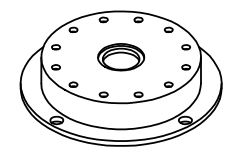 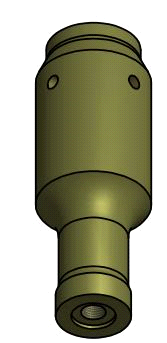 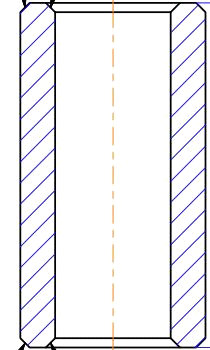 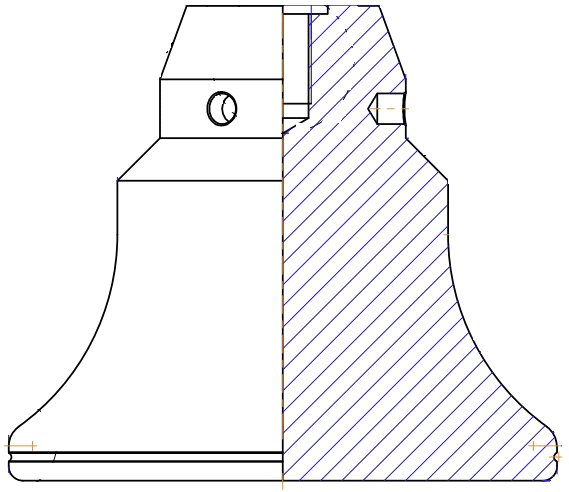 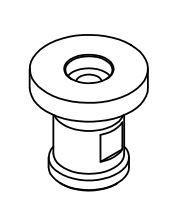 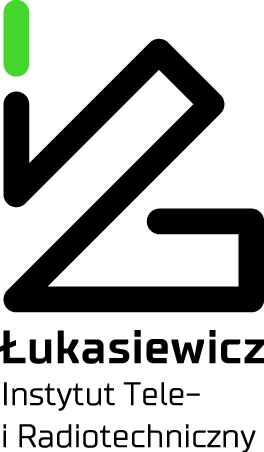 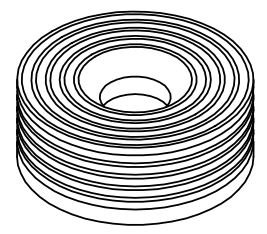 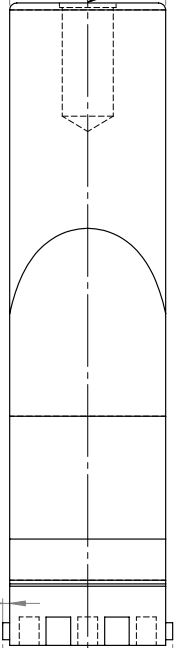 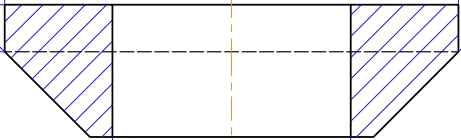 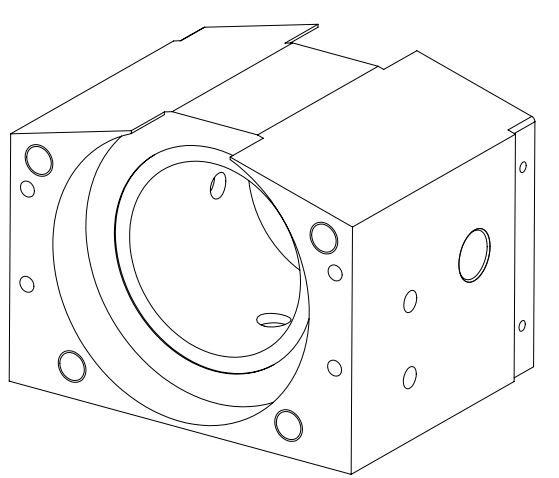 